AA6 Day 10 Remainder and Factor Theorem Homework  - SHOW all work on a separate sheet of paper or I will not give you creditAA6 Day 10 Remainder and Factor Theorem Homework  - SHOW all work on a separate sheet of paper or I will not give you credit1.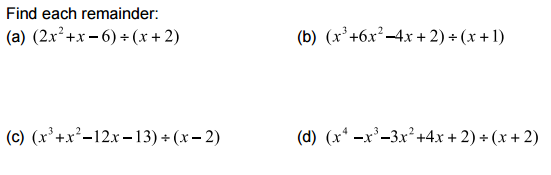 2.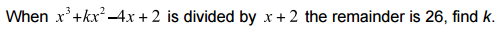 3.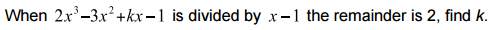 1.2.3.